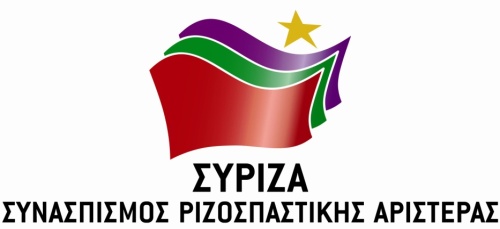 Αθήνα, 25-02-2020ΕρώτησηΠρος τον κ. Υπουργό Περιβάλλοντος και ΕνέργειαςΘέμα: Σοβαρή υποστελέχωση του ΔΕΔΔΗΕ Πάρου-ΑντιπάρουΟ ΔΕΔΔΗΕ Α.Ε. ως Διαχειριστής του Ελληνικού Δικτύου Διανομής Ηλεκτρικής Ενέργειας είναι ο φορέας, με τον οποίο συναλλάσσονται οι πολίτες για την ηλεκτροδότηση των ακινήτων τους. Τα κατά τόπους παραρτήματα του ΔΕΔΔΗΕ στις Κυκλάδες επιτελούν ένα σημαντικό έργο καθώς πέρα από την γεωμορφολογία των νησιών, η περιοχή παρουσιάζει ιδιαίτερες ανάγκες λόγω του ότι πολύ συχνά δοκιμάζεται από πολύ ισχυρούς ανέμους.  Παράλληλα, τα νησιά αυτά λόγω του ότι αποτελούν κορυφαίο τουριστικό προορισμό έχουν αυξημένες ανάγκες ως προς την ηλεκτροδότηση και συνακόλουθα ιδιαίτερα υψηλές απαιτήσεις ως προς τις παρεχόμενες υπηρεσίες. Παρ’ όλα αυτά, στον ΔΕΔΔΗΕ ΑΕ της Πάρου, ο οποίος εξυπηρετεί και την Αντίπαρο, παρατηρείται το φαινόμενο της τραγικής υποστελέχωσης τεχνικού προσωπικού, όπως οι εναερίτες, με μόλις 3 άτομανα εξυπηρετούν τα νησιά αυτά. Η προκήρυξη θέσεων με 8μηνη σύμβαση επιλύει μόνο επιφανειακά το ζήτημα καθώς πρόκειται για ειδικότητα, για την εκτέλεση των καθηκόντων της οποίας βαρύνουσα σημασία έχει η συσσώρευση εμπειρίας. Επίσης, καθώς οι συμβασιούχοι εναλλάσσονται σε κάθε προκήρυξη δε δύνανται να εξειδικευθούν στο βαθμό που χρειάζεται. Σε επιστολή τους προς τους Δημάρχους Πάρου-Αντιπάρου την 24/02/2020οι τεχνικοί του ΔΕΔΔΗΕ Πάρου, στην οποία εκφράζουν την έντονη αγωνία τους για τα ανωτέρω, αναφέρουν επίσης την έλλειψη προσωπικού διοικητικών καθηκόντων στα γραφεία του ΔΕΔΔΗΕ. Επειδή τίθενται ζητήματαΚάλυψης των αναγκών ηλεκτροδότησης των μονίμων κατοίκων και των χιλιάδων επισκεπτών κατά την τουριστική σεζόνΑσφάλειας των ίδιων των εργαζομένων, τακτικών και συμβασιούχωνΑδυναμίας κατάρτισης προγραμματισμού εργασιών της υπηρεσίας ώστε να λειτουργεί εύρυθμα και έγκαιραΠλημμελούς εξυπηρέτησης αποκατάστασης βλαβών καθώς και νέων συνδέσεων ηλεκτροδότησηςΕρωτάται ο κ. ΥπουργόςΠροτίθεται να προχωρήσει σε προσλήψεις μόνιμου προσωπικούστον ΔΕΔΔΗΕ στην Πάρο-Αντίπαρο;Προτίθεται να μετονομάσει το ΔΕΔΔΗΕ Πάρου σε ΔΕΔΔΗΕ Πάρου-Αντιπάρου ώστε να στηρίξει την εντοπιότητα για την πρόσληψη προσωπικού και στον Δήμο Αντιπάρου;Σκοπεύετε να προχωρήσετε στις απαιτούμενες προσλήψεις προσωπικού για την εύρυθμη λειτουργία της ΔΕΔΔΗΕ ΑΕ στις Κυκλάδες;Ο ερωτών ΒουλευτήςΣυρμαλένιοςΝίκος